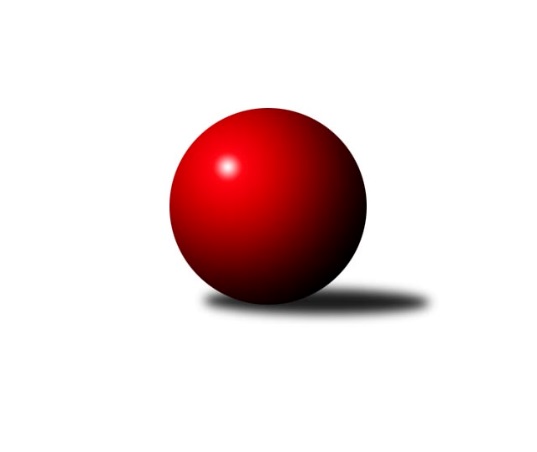 Č.19Ročník 2023/2024	17.3.2024Nejlepšího výkonu v tomto kole: 2750 dosáhlo družstvo: Unie Hlubina ˝B˝Krajský přebor MS 2023/2024Výsledky 19. kolaSouhrnný přehled výsledků:Unie Hlubina ˝B˝	- TJ VOKD Poruba ˝A˝	7:1	2750:2626	9.0:3.0	15.3.Sokol Bohumín ˝C˝	- TJ Nový Jičín ˝A˝	6:2	2494:2420	8.0:4.0	15.3.Odry C	- Opava ˝B˝	3:5	2675:2715	5.0:7.0	16.3.Kuželky Horní Benešov	- Opava ˝C˝	7:1	2626:2376	9.0:3.0	17.3.TJ Nový Jičín ˝A˝	- Sokol Bohumín ˝C˝	7:1	2457:2351	9.5:2.5	17.3.Tabulka družstev:	1.	Opava ˝B˝	19	15	1	3	104.5 : 47.5 	134.5 : 93.5 	 2606	31	2.	Unie Hlubina ˝B˝	19	12	3	4	96.0 : 56.0 	138.0 : 90.0 	 2602	27	3.	TJ VOKD Poruba ˝A˝	18	10	0	8	82.0 : 62.0 	125.0 : 91.0 	 2556	20	4.	Odry C	18	10	0	8	79.0 : 65.0 	112.5 : 103.5 	 2497	20	5.	Kuželky Horní Benešov	19	9	2	8	78.5 : 73.5 	114.0 : 114.0 	 2481	20	6.	Sokol Bohumín ˝C˝	19	6	1	12	61.0 : 91.0 	97.5 : 130.5 	 2416	13	7.	TJ Nový Jičín ˝A˝	19	6	0	13	55.0 : 97.0 	95.5 : 132.5 	 2436	12	8.	Opava ˝C˝	19	3	1	15	44.0 : 108.0 	83.0 : 145.0 	 2373	7Podrobné výsledky kola:	 Unie Hlubina ˝B˝	2750	7:1	2626	TJ VOKD Poruba ˝A˝	Michal Babinec	 	 268 	 225 		493 	 2:0 	 443 	 	223 	 220		Jaromír Nedavaška	Jakub Jirčík	 	 257 	 230 		487 	 2:0 	 426 	 	223 	 203		Jiří Adamus	František Oliva	 	 220 	 213 		433 	 2:0 	 417 	 	209 	 208		Jáchym Kratoš	Lukáš Trojek	 	 203 	 187 		390 	 0:2 	 451 	 	224 	 227		Josef Janalík	Pavel Krompolc	 	 245 	 211 		456 	 1:1 	 444 	 	209 	 235		Richard Šimek	Tomáš Rechtoris	 	 259 	 232 		491 	 2:0 	 445 	 	239 	 206		Jiří Kratošrozhodčí:  Vedoucí družstevNejlepší výkon utkání: 493 - Michal Babinec	 Sokol Bohumín ˝C˝	2494	6:2	2420	TJ Nový Jičín ˝A˝	Jaroslav Klus	 	 197 	 210 		407 	 2:0 	 363 	 	174 	 189		Ján Pelikán	Alfred Hermann	 	 215 	 211 		426 	 0:2 	 441 	 	226 	 215		Petr Hrňa	Dalibor Hamrozy	 	 231 	 215 		446 	 2:0 	 410 	 	206 	 204		Libor Jurečka	Pavel Plaček	 	 201 	 233 		434 	 1:1 	 414 	 	218 	 196		Jan Pospěch	Ladislav Štafa	 	 211 	 183 		394 	 1:1 	 413 	 	184 	 229		Nikolas Chovanec	Michal Péli	 	 185 	 202 		387 	 2:0 	 379 	 	178 	 201		Miroslav Bárrozhodčí: Štefan DendisNejlepší výkon utkání: 446 - Dalibor Hamrozy	 Odry C	2675	3:5	2715	Opava ˝B˝	Lucie Dvorská	 	 215 	 236 		451 	 1:1 	 444 	 	236 	 208		Aleš Fischer	Veronika Ovšáková	 	 206 	 247 		453 	 0:2 	 481 	 	233 	 248		Břetislav Mrkvica	Kristýna Bartková	 	 227 	 232 		459 	 0:2 	 493 	 	247 	 246		Maciej Basista	Matěj Dvorský	 	 226 	 222 		448 	 1:1 	 424 	 	231 	 193		Miroslav Stuchlík	Daniel Ševčík st.	 	 217 	 193 		410 	 1:1 	 466 	 	213 	 253		Svatopluk Kříž	Vendula Chovancová	 	 227 	 227 		454 	 2:0 	 407 	 	184 	 223		Jan Strnadel *1rozhodčí: Petr Dvorskýstřídání: *1 od 49. hodu Rudolf HaimNejlepší výkon utkání: 493 - Maciej Basista	 Kuželky Horní Benešov	2626	7:1	2376	Opava ˝C˝	Martin Koraba	 	 224 	 240 		464 	 1:1 	 446 	 	225 	 221		Jolana Rybová	Jaromír Martiník	 	 218 	 232 		450 	 2:0 	 367 	 	176 	 191		Zdeněk Chlopčík	Vlastimil Kotrla	 	 230 	 230 		460 	 2:0 	 379 	 	166 	 213		Josef Plšek	Miroslav Procházka	 	 224 	 238 		462 	 2:0 	 395 	 	195 	 200		Karel Vágner	Petr Vaněk *1	 	 171 	 199 		370 	 0:2 	 399 	 	179 	 220		Renáta Smijová	Martin Weiss	 	 217 	 203 		420 	 2:0 	 390 	 	190 	 200		Zdeněk Štohanzlrozhodčí: Jaromír Martiníkstřídání: *1 od 38. hodu Josef KlechNejlepší výkon utkání: 464 - Martin Koraba	 TJ Nový Jičín ˝A˝	2457	7:1	2351	Sokol Bohumín ˝C˝	Nikolas Chovanec	 	 212 	 215 		427 	 2:0 	 389 	 	201 	 188		Ladislav Štafa	Ján Pelikán	 	 184 	 184 		368 	 2:0 	 355 	 	182 	 173		Alfred Hermann	Petr Hrňa	 	 202 	 201 		403 	 2:0 	 391 	 	200 	 191		Miroslav Paloc	Jan Pospěch	 	 223 	 233 		456 	 2:0 	 404 	 	216 	 188		Petr Lembard	Libor Jurečka	 	 199 	 200 		399 	 1:1 	 395 	 	192 	 203		Jaroslav Klus	Radek Škarka	 	 196 	 208 		404 	 0.5:1.5 	 417 	 	209 	 208		Pavel Plačekrozhodčí:  Vedoucí družstevNejlepší výkon utkání: 456 - Jan PospěchPořadí jednotlivců:	jméno hráče	družstvo	celkem	plné	dorážka	chyby	poměr kuž.	Maximum	1.	Jiří Kratoš 	TJ VOKD Poruba ˝A˝	455.99	304.3	151.7	3.0	7/7	(501)	2.	Maciej Basista 	Opava ˝B˝	455.40	311.9	143.5	5.5	5/7	(505)	3.	Břetislav Mrkvica 	Opava ˝B˝	448.98	304.0	145.0	4.5	6/7	(481)	4.	Veronika Ovšáková 	Odry C	448.31	313.3	135.0	7.4	5/7	(484)	5.	Miroslav Stuchlík 	Opava ˝B˝	445.49	304.7	140.8	4.7	7/7	(497)	6.	Tomáš Rechtoris 	Unie Hlubina ˝B˝	444.63	300.9	143.7	5.2	7/7	(506)	7.	Vendula Chovancová 	Odry C	444.50	310.5	134.0	4.8	6/7	(498)	8.	Jaroslav Klus 	Sokol Bohumín ˝C˝	443.29	296.1	147.2	4.6	7/7	(479)	9.	Pavel Krompolc 	Unie Hlubina ˝B˝	437.64	299.4	138.3	6.3	6/7	(491)	10.	Rudolf Riezner 	Unie Hlubina ˝B˝	436.87	299.5	137.4	7.4	7/7	(470)	11.	Jaromír Nedavaška 	TJ VOKD Poruba ˝A˝	436.60	300.1	136.5	6.7	7/7	(483)	12.	Michal Babinec 	Unie Hlubina ˝B˝	433.67	294.6	139.0	5.5	6/7	(495)	13.	František Oliva 	Unie Hlubina ˝B˝	433.20	303.1	130.1	7.3	7/7	(478)	14.	Robert Kučerka 	Opava ˝B˝	432.99	298.6	134.4	7.3	6/7	(477)	15.	Svatopluk Kříž 	Opava ˝B˝	432.73	305.2	127.6	7.4	7/7	(480)	16.	David Stareček 	TJ VOKD Poruba ˝A˝	431.21	295.8	135.4	7.4	7/7	(470)	17.	Jolana Rybová 	Opava ˝C˝	430.17	296.2	134.0	5.1	7/7	(463)	18.	Jaromír Martiník 	Kuželky Horní Benešov	429.10	293.9	135.2	6.8	7/7	(490)	19.	Vlastimil Kotrla 	Kuželky Horní Benešov	428.84	303.5	125.3	8.9	7/7	(477)	20.	Pavel Hrnčíř 	Unie Hlubina ˝B˝	425.25	293.9	131.3	8.1	6/7	(474)	21.	Aleš Fischer 	Opava ˝B˝	424.94	296.3	128.6	8.2	6/7	(456)	22.	Radek Škarka 	TJ Nový Jičín ˝A˝	423.77	297.1	126.6	9.3	7/7	(484)	23.	Jiří Adamus 	TJ VOKD Poruba ˝A˝	423.29	299.7	123.6	10.3	6/7	(454)	24.	Richard Šimek 	TJ VOKD Poruba ˝A˝	422.63	297.8	124.9	7.7	5/7	(444)	25.	Pavel Plaček 	Sokol Bohumín ˝C˝	421.84	298.8	123.0	8.5	5/7	(454)	26.	Daniel Ševčík  st.	Odry C	420.58	302.7	117.9	11.1	6/7	(443)	27.	Petr Hrňa 	TJ Nový Jičín ˝A˝	420.31	299.3	121.0	8.5	6/7	(441)	28.	Kristýna Bartková 	Odry C	419.21	294.6	124.6	8.2	5/7	(468)	29.	Jan Strnadel 	Opava ˝B˝	418.43	293.0	125.4	6.9	7/7	(492)	30.	Martin Koraba 	Kuželky Horní Benešov	417.80	292.1	125.7	10.5	7/7	(464)	31.	Radek Kucharz 	Odry C	413.40	292.3	121.1	8.2	5/7	(460)	32.	Jáchym Kratoš 	TJ VOKD Poruba ˝A˝	413.03	293.7	119.3	9.4	6/7	(454)	33.	Martin Weiss 	Kuželky Horní Benešov	411.92	290.0	121.9	9.3	7/7	(478)	34.	Miroslav Bár 	TJ Nový Jičín ˝A˝	410.17	287.3	122.9	11.5	6/7	(452)	35.	Nikolas Chovanec 	TJ Nový Jičín ˝A˝	409.40	297.1	112.3	10.9	6/7	(434)	36.	Petr Vaněk 	Kuželky Horní Benešov	409.30	286.5	122.8	11.1	5/7	(453)	37.	Libor Jurečka 	TJ Nový Jičín ˝A˝	408.00	293.1	114.9	9.9	5/7	(430)	38.	Jan Pospěch 	TJ Nový Jičín ˝A˝	407.65	282.4	125.2	8.8	6/7	(464)	39.	Daniel Ševčík 	Odry C	407.08	281.4	125.7	9.1	5/7	(509)	40.	Jan Stuś 	Sokol Bohumín ˝C˝	405.69	291.0	114.7	9.8	6/7	(459)	41.	Zdeněk Štohanzl 	Opava ˝C˝	405.48	287.9	117.6	11.9	5/7	(463)	42.	Renáta Smijová 	Opava ˝C˝	401.90	293.3	108.6	12.8	5/7	(474)	43.	Alfred Hermann 	Sokol Bohumín ˝C˝	401.31	280.4	120.9	9.5	6/7	(445)	44.	Miroslav Procházka 	Kuželky Horní Benešov	399.63	294.2	105.4	11.2	7/7	(479)	45.	Radek Chovanec 	TJ Nový Jičín ˝A˝	395.39	278.8	116.6	11.4	6/7	(426)	46.	Matěj Dvorský 	Odry C	394.25	283.6	110.7	12.6	5/7	(453)	47.	Ladislav Štafa 	Sokol Bohumín ˝C˝	392.40	282.4	110.0	13.3	7/7	(439)	48.	Zdeněk Chlopčík 	Opava ˝C˝	391.63	289.5	102.1	15.3	7/7	(448)	49.	David Schiedek 	Kuželky Horní Benešov	390.73	279.8	110.9	12.5	5/7	(460)	50.	Petr Lembard 	Sokol Bohumín ˝C˝	383.42	276.1	107.3	11.7	6/7	(427)	51.	Ján Pelikán 	TJ Nový Jičín ˝A˝	380.62	277.2	103.4	13.3	6/7	(434)	52.	Josef Plšek 	Opava ˝C˝	380.39	277.8	102.6	13.5	7/7	(421)	53.	Michal Péli 	Sokol Bohumín ˝C˝	376.67	277.4	99.3	12.3	6/7	(420)	54.	Karel Vágner 	Opava ˝C˝	375.69	266.9	108.8	11.7	6/7	(458)		Dalibor Hamrozy 	Sokol Bohumín ˝C˝	448.50	296.0	152.5	4.0	1/7	(451)		Karel Lomozník 	Unie Hlubina ˝B˝	438.00	306.0	132.0	12.0	1/7	(438)		Jakub Jirčík 	Unie Hlubina ˝B˝	437.63	298.8	138.8	4.5	4/7	(487)		Lucie Stočesová 	Sokol Bohumín ˝C˝	432.75	299.3	133.5	6.9	3/7	(440)		Lukáš Trojek 	Unie Hlubina ˝B˝	428.33	295.7	132.7	9.3	3/7	(520)		Rudolf Haim 	Opava ˝B˝	426.93	294.0	133.0	8.7	3/7	(475)		Jan Kořený 	Opava ˝C˝	415.72	295.1	120.7	9.1	4/7	(463)		Lucie Dvorská 	Odry C	412.58	284.8	127.8	9.9	4/7	(488)		Vojtěch Vaculík 	TJ Nový Jičín ˝A˝	410.00	283.5	126.5	9.5	2/7	(411)		Jaroslav Kecskés 	Unie Hlubina ˝B˝	409.00	276.5	132.5	6.5	2/7	(418)		Rostislav Sabela 	TJ VOKD Poruba ˝A˝	407.50	280.0	127.5	7.5	2/7	(426)		Josef Janalík 	TJ VOKD Poruba ˝A˝	407.33	290.6	116.7	9.6	4/7	(451)		Tomáš Polok 	Opava ˝C˝	406.83	281.8	125.0	9.5	2/7	(444)		Vojtěch Rozkopal 	Odry C	405.33	291.0	114.3	11.0	3/7	(429)		Eva Telčerová 	TJ Nový Jičín ˝A˝	401.00	278.0	123.0	11.0	1/7	(401)		Hana Zaškolná 	Sokol Bohumín ˝C˝	398.50	283.5	115.0	13.0	1/7	(407)		Radim Bezruč 	TJ VOKD Poruba ˝A˝	395.96	281.7	114.3	9.8	4/7	(420)		Rudolf Chuděj 	Odry C	393.13	276.8	116.4	12.0	4/7	(429)		Miroslav Paloc 	Sokol Bohumín ˝C˝	392.00	286.5	105.5	13.0	2/7	(393)		František Vícha 	Opava ˝C˝	390.00	282.0	108.0	8.0	1/7	(390)		Josef Klech 	Kuželky Horní Benešov	389.00	285.5	103.5	13.5	1/7	(414)		Josef Tatay 	TJ Nový Jičín ˝A˝	378.50	272.5	106.0	10.5	2/7	(385)		Václav Kladiva 	Sokol Bohumín ˝C˝	369.00	247.0	122.0	13.0	1/7	(369)		Vojtěch Gabriel 	TJ Nový Jičín ˝A˝	368.00	255.0	113.0	10.0	1/7	(368)		Alena Bokišová 	Opava ˝C˝	368.00	275.0	93.0	13.0	1/7	(368)		Martin D´Agnolo 	TJ Nový Jičín ˝A˝	367.75	256.0	111.8	13.8	2/7	(380)		Martin Ševčík 	Sokol Bohumín ˝C˝	360.00	258.0	102.0	13.0	1/7	(360)		Václav Bohačik 	Opava ˝C˝	359.00	267.0	92.0	16.5	2/7	(390)		Zuzana Šafránková 	Opava ˝C˝	355.00	257.0	98.0	16.0	1/7	(355)		Petr Chodura 	Unie Hlubina ˝B˝	334.00	246.5	87.5	18.0	2/7	(353)Sportovně technické informace:Starty náhradníků:registrační číslo	jméno a příjmení 	datum startu 	družstvo	číslo startu24729	Miroslav Bár	15.03.2024	TJ Nový Jičín ˝A˝	5x7259	Libor Jurečka	17.03.2024	TJ Nový Jičín ˝A˝	4x12156	Dalibor Hamrozy	15.03.2024	Sokol Bohumín ˝C˝	2x17563	Miroslav Paloc	17.03.2024	Sokol Bohumín ˝C˝	1x21633	Lukáš Trojek	15.03.2024	Unie Hlubina ˝B˝	5x
Hráči dopsaní na soupisku:registrační číslo	jméno a příjmení 	datum startu 	družstvo	Program dalšího kola:20. kolo19.3.2024	út	16:00	TJ VOKD Poruba ˝A˝ - Odry C (dohrávka z 18. kola)	22.3.2024	pá	15:30	Unie Hlubina ˝B˝ - Odry C	22.3.2024	pá	16:00	Sokol Bohumín ˝C˝ - Kuželky Horní Benešov	23.3.2024	so	9:00	TJ Nový Jičín ˝A˝ - Opava ˝C˝	24.3.2024	ne	9:00	TJ VOKD Poruba ˝A˝ - Opava ˝B˝	Nejlepší šestka kola - absolutněNejlepší šestka kola - absolutněNejlepší šestka kola - absolutněNejlepší šestka kola - absolutněNejlepší šestka kola - dle průměru kuželenNejlepší šestka kola - dle průměru kuželenNejlepší šestka kola - dle průměru kuželenNejlepší šestka kola - dle průměru kuželenNejlepší šestka kola - dle průměru kuželenPočetJménoNázev týmuVýkonPočetJménoNázev týmuPrůměr (%)Výkon4xMichal BabinecHlubina B4933xMichal BabinecHlubina B111.784933xMaciej BasistaTJ Opava B4935xTomáš RechtorisHlubina B111.334919xTomáš RechtorisHlubina B4914xMaciej BasistaTJ Opava B110.954933xJakub JirčíkHlubina B4871xJakub JirčíkHlubina B110.424879xBřetislav MrkvicaTJ Opava B4812xDalibor HamrozyBohumín C108.864464xSvatopluk KřížTJ Opava B4669xBřetislav MrkvicaTJ Opava B108.25481